Publicado en Barcelona el 19/07/2016 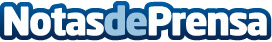 Airk Drones contesta la pregunta: Tengo un… ¿dron?El mes pasado Airk Drones analizó las diferentes siglas y denominaciones con las que uno se puede referir a los drones, y las diferencias que existen entre ellas: desde UAV hasta UCAV, pasando por RPA o multicópteroDatos de contacto:Lluís Feliue-deon.net931929647Nota de prensa publicada en: https://www.notasdeprensa.es/airk-drones-contesta-la-pregunta-tengo-un-dron Categorias: Nacional Imágen y sonido Entretenimiento Otros deportes Innovación Tecnológica http://www.notasdeprensa.es